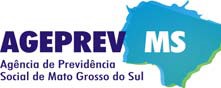 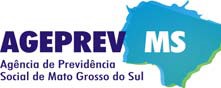 ________________________________________________________________________________________, (Nome completo)Matrícula n. _____________________, inscrito(a) no CPF n. ______________________________________,vem mui respeitosamente requerer a alteração da conta bancária da pensão alimentícia recebida em nome do(a) segurado(a) _______________________________________________________________________________________.(Nome completo)Instituição Financeira:____________________________________________Agência: _______________________Conta: _______________________Nestes termos, pede deferimento._________________________________________________________,______   _____/_____/__________                                                                   CIDADE                                                                                     UF                             DATA_________________________________________________________________ASSINATURADADOS ATUALIZADOS PARA CONTATODADOS ATUALIZADOS PARA CONTATODADOS ATUALIZADOS PARA CONTATODADOS ATUALIZADOS PARA CONTATODADOS ATUALIZADOS PARA CONTATODADOS ATUALIZADOS PARA CONTATODADOS ATUALIZADOS PARA CONTATODADOS ATUALIZADOS PARA CONTATODADOS ATUALIZADOS PARA CONTATOCEPNº LogradouroNº LogradouroLogradouroCidadeUFe-MailNº Telefone Celular com DDDNº Telefone Celular com DDDOutro Telefone com DDDOutro Telefone com DDDDOCUMENTOS (assinale  aqueles que estão sendo recebidos)[   ] Documento Oficial com foto [   ] Comprovante da conta bancária